HRVATSKI JEZIK ,SRIJEDA 15.9.2021.LK-opiši sliku. Napiši dvije rečenice malim tiskanim slovima o slici.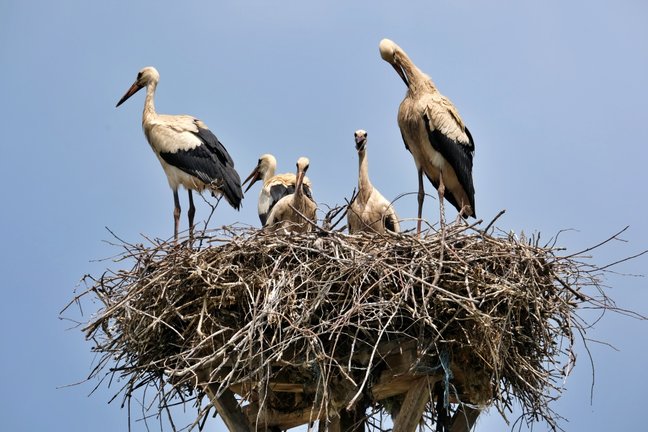 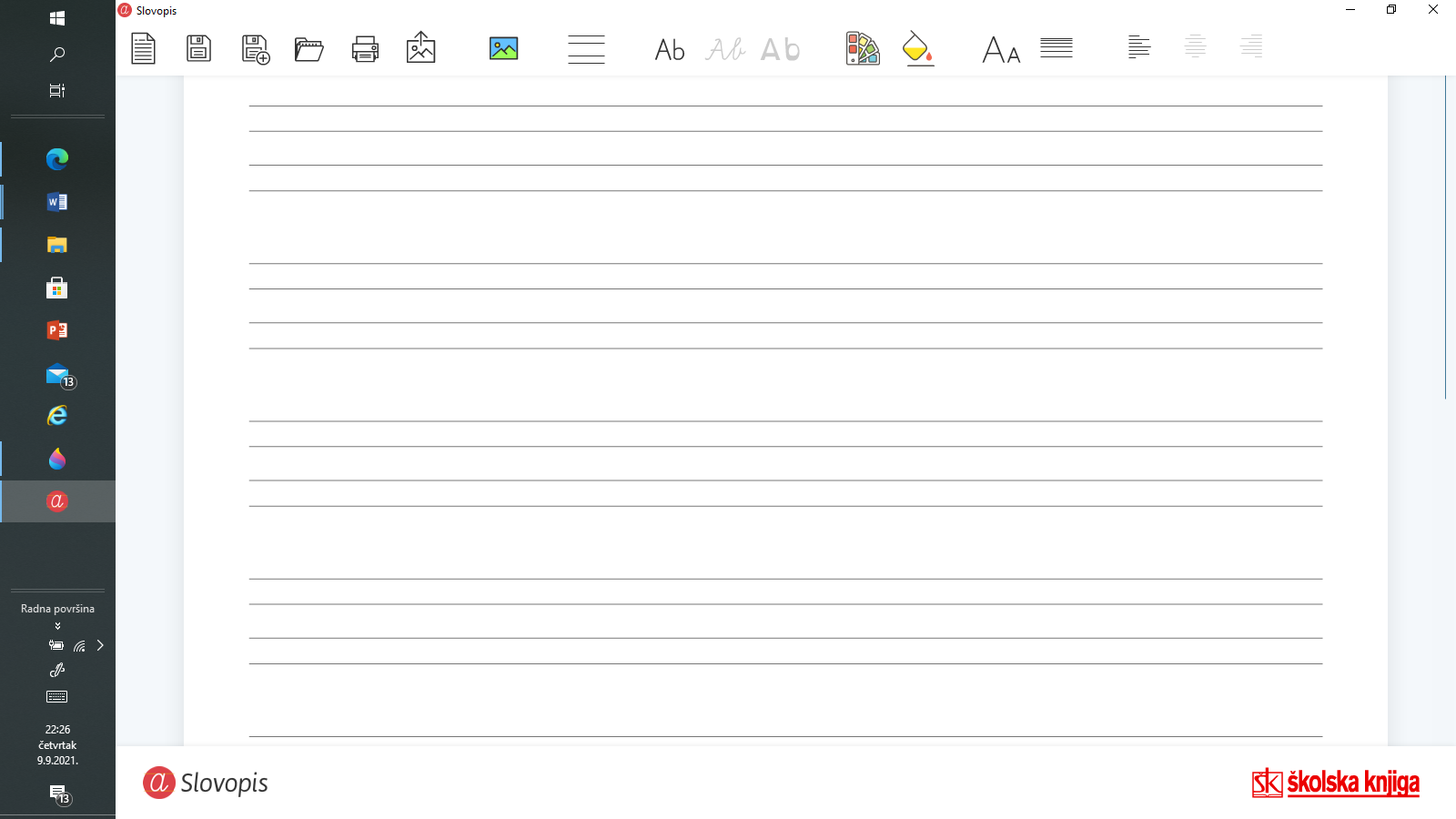 